Parish of All Saints Stretford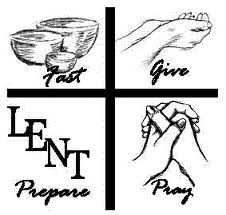 Sunday 14th February
The First Sunday of LentToday’s Music is from New Hymns and Worship SongsIntroit		65	Forty days and forty nightsGradual 	232	Seek ye first 
Offertory	41	Come and see
Communion 224	Purify my heartRecessional	79	God forgave my sinReadings for today - p818Deuteronomy 26.1-11			Duncan Gilbertson	Psalm 91.1-2,9-16*				David StarmerRomans 10.8b-13				Eva ClagueGospel: Luke 4.1-13Intercessions:	Bea MorrowLay Assistants: 	Billy Tomkinson		Margaret DawsonSides People:	Margaret Croft		Florence WassTO REMEMBER IN OUR PRAYERS THIS WEEK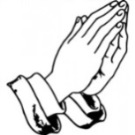 We pray for the sick and distressed and especially for: Barbara Welch, Helen Cooper, Tracey Cook, Sarah Burke, Danny, Derek Fanshawe, Ruth Rogers, , Lennox Davidson, Karen, Will, Max Crompton, Phil Wall,  Allan Roberts,  David West,  Sean McGlade, Sylvia Brown, Sean,  Susan Fall, Chris Allen, Joan Hornby, Ros Liburd, Simon Pitt and Stephen Tomkinson.We pray for those who have died on their own this weekWe remember those whose names appear in our Book of Remembrance this coming week including: Charles Pitt, Elizabeth Maguire, Christopher Jones, Mabel Bibby, Ellen Fletcher, Melanie Slack, Sidney Sanderson and Lilian Turner.May they each rest in peace and rise again in glory. AmenPsalm 91[R] You, O Lord, are my refuge, my God in whom I put my trust. He who dwells in the shelter of the Most High abides under the shadow of the Almighty. He shall say to the Lord, ‘You are my refuge and my stronghold, my God, in whom I put my trust.’ [R]
Because you have made the Lord your refuge and the Most High your habitation. There shall no evil happen to you, neither shall any plague come near your dwelling. [R]
For he shall give his angels charge over you, to keep you in all your ways. They shall bear you in their hands, lest you dash your foot against a stone. [R]
You shall tread upon the lion and adder; you shall trample the young lion and the serpent under your feet. Because he is bound to me in love, therefore will I deliver them; I will protect him, because he knows my name. [R]
He shall call upon me and I will answer him; I am with him in trouble, I will rescue them and bring him to honour. With long life will I satisfy him and show him my salvation. [R]THIS WEEKS SERVICESMon-Thurs	Morning Prayer (all welcome)		8amTuesday	Ecumenical Prayers St Matthews	10amWednesday  	Mid-Week Eucharist 			9.45amReadings for next week – (Sun 21st Feb) 2nd Sunday of Lent1 Peter 3:8-16				Steve Worsley		Gospel: Matt. 28:16-20Intercessions:	Beryl DaviesLay Assistants: 	Valerie Smith		Beryl DaviesSides People:	Margaret Bishop	June KettleCHURCH NOTICESJARS OF GRACE: The collection this year is to support St Bride’s (Old Trafford) with their destitute project, providing for the extremely poor and those lacking a means to provide for themselves. Please return jars on Easter Sunday – labels are now in the porch.LENT LUNCH:  Lunch will be served on Wednesday’s during Lent (FEB 17th, 24th, MAR 2nd and 9th) from 12 noon. See Bea for more details.CTiS 2016 LENT STUDY: This course looks at economic migration, refugees and the displacement of communities due to climate change, as well as human trafficking.. These are topics that are seldom out of the headlines and that touch all of us. Dates below, please note St Ann’s change of day to Tuesday. Booklets will be provided.
All will start at 7.30pm
18th Feb                Sevenway’s Methodist (Sevenways ) (Thurs)
25th Feb                St Matthews’s Chapel Lane (Thurs)
1st Mar                  St Ann’s Chester Rd (Tues) (in sacristy or presbytery as social club not available)
10th Mar                Lutheran Church Park Rd (Thurs)
17th Mar                All Saints Barton Rd (Thurs)

WORLD DAY OF PRAYER: A service of prayer and worship written by women in Cuba under The theme of  ‘Receive children. Receive me’ which reflects St Mark’s Gospel, chp10 verses 13-16, which is the focus of the service and a reminder that everyone is a child of God and equally worthy of our love and respect, and is open to all members of the congregation. This year it will be held at All Saints on Friday March 4th @ 7pm.WALSINGHAM 2016: A pilgrimage to Walsingham is being planned for the parish in September (Mon-Thur). If you are interested please speak to Steve.PCC MEETING: The next meeting of the PCC is Wednesday March 2nd. 7am Eucharist and &.30 Meeting.Annual Parish Council Meeting (APCM): Reports are requested for the APCM Parish Report. If you write a report please remember they need to capture 2015 and let Steve have a copy by Sunday 14th March.APCM: The meeting will be held after church on Sunday 17th April (11.30am) – Everyone is welcome to attend.CHURCH CONTACTS Priest in Charge:	Revd. Luke Maguire	0161 865 1350Churchwarden:    	Beryl Davies		0161 865 9380PCC Secretary:    	Steve Worsley		0161 864 2069e-mail steveworsley65@gmail.com	PCC Treasurer:    	David Morris                                  email: ascstretfordtreasurer@gmail.comWeddings, Reading of Banns, Baptisms and other matters may be arranged by contacting the Churchwarden or Secretary above.The church hall can be used as a meeting place or as a venue for your party? The hall is available for single events or regular meetings. Enquiries about booking the church-hall can be made by ringing theHall Booking Secretary Mon-Fri 9am-5pm (Muriel - 865 7171).Find out all about us on our website www.allsaintsstretford.org.ukCommunity groups @ CHURCHAre you looking to get involved?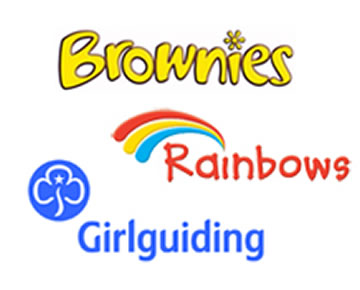 Rainbows – laura.j.heaton@hotmail.co.uk			MOB: 07814 645907Brownies – laura.j.heaton@hotmail.co.uk			MOB: 07814 645907

Guides - Steph MOB: 07989 642138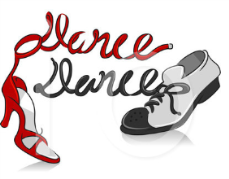   Dance – Lorraine MOB: 07891 757616Sharing the love of Christ, the Light of the World, with the people of Stretford.